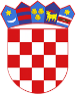 R  E  P  U  B  L  I  K  A    H  R  V  A  T  S  K  APOŽEŠKO-SLAVONSKA ŽUPANIJAGRAD POŽEGA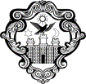 Gradsko vijećeKLASA: 024-02/23-01/6 URBROJ: 2177-1-02/01-23-1Požega, 25. listopada 2023.Na temelju članka 42. stavka 1. podstavka 2. i 3. Požege (Službene novine Grada Požege, broj: 2/21. i 11/22.) i članka 78. stavka 1. i 4. Poslovnika o radu Gradskog vijeća Grada Požege (Službene novine Grada Požege, broj: 9/13., 19/13., 5/14., 19/14., 4/18., 7/18. - pročišćeni tekst, 2/20., 2/21. i 4/21. - pročišćeni tekst), s a z i v a m23. izvanrednu sjednicu Gradskog vijeća Grada Požege koja će se održati u utorak, 31. listopada 2023. godine, s početkom u 15,30 sati, u Gradskoj vijećnici Grada Požege, Trg Sv. Trojstva 1, Požega. Za sjednicu predlažem sljedećiD N E V N I  R E DPrijedlog Odluke o raspodjeli sredstva pomoći za ublažavanje i uklanjanje i posljedica prirodnih nepogoda nastalih u srpnju 2023. godine. PREDSJEDNIKMatej Begić, dip.ing.šum., v.r.